			Atnaujinta: 2024 m. Balandžio 16 d.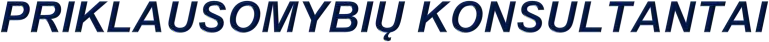 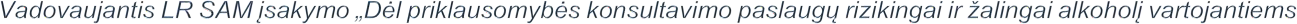 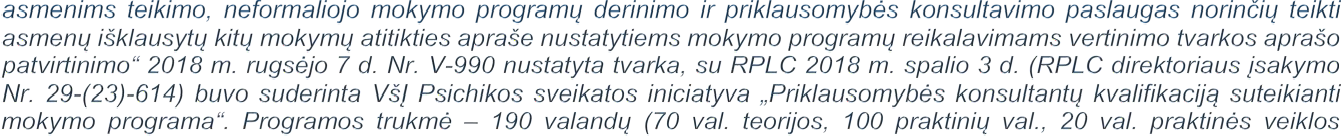 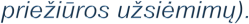 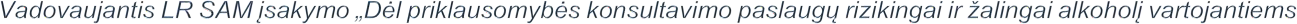 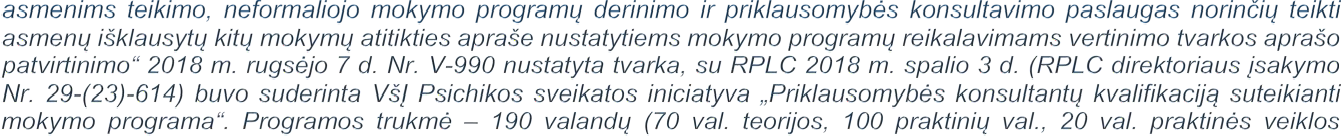 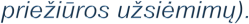 *	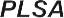 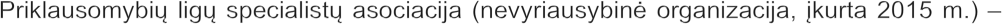 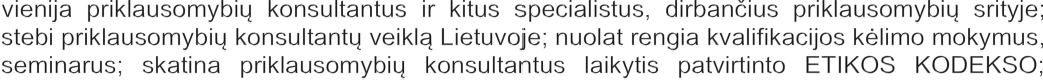 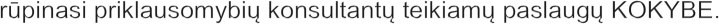 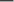 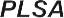 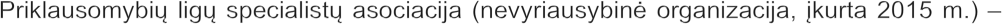 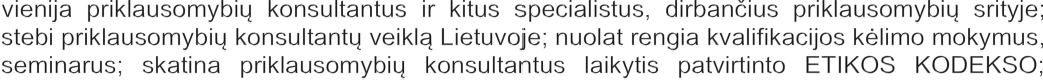 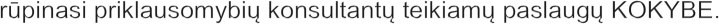 ABĖCĖLINIS PRIKLAUSOMYBIŲ KONSULTANTŲ SĄRAŠAS*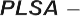 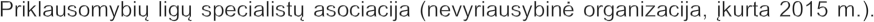 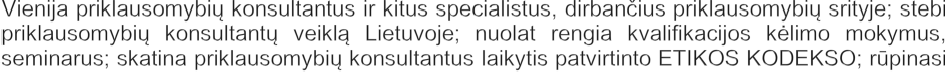 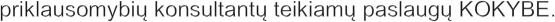 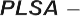 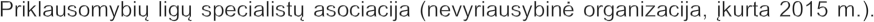 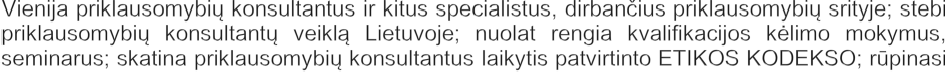 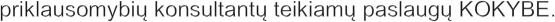 Priklausomybių konsultantai baigę pagal Socialinių iniciatyvų centro „Atviras ratas“ suderintą programą 2019-10-11 Nr.2.9-(2.3)-(2.10-566)-484. Programos trukmė 192 akademinės valandos.PANEVĖŽYSPASVALIO MIESTAS IR RAJONASBIRŽŲ MIESTAS IR RAJONASVardas, Pavardėel. paštastelefono Nr.VILNIUSRita ANDREJEVArita.andrejeva@gmail.comVirgilijus AUGA (PLSA* narys)virgis33@gmail.com8 681 21 211Deimantas BRAZIULIS (PLSA* narys)kunigelis13@gmail.com8 604 29 350Rimgaudas BUBELISrimgaudb@gmail.comAurelija ČEPULYTĖ (PLSA* narė)aurelija.cepulyte73@gmail.com8 683 63 361Raimonda ČIŽAUSKAITĖraimonda.cizauskaite@gmail.comRenata ČIŽAUSKAITĖ (PLSA* narė)renata.cizauskaite@gmail.com8 684 86 545Darius ČUMAČENKA (PLSA* narys)darius.cumacenka@gmail.com8 607 07 312Nijolė GOŠTAUTAITĖ MIDTTUN (PLSA* narė)priklausomybes@mhi.ltLina IGNATAVIČIŪTĖlig40d@gmail.com8 680 14 642Aida KARČIAUSKIENĖ (PLSA* narė)aida@vilnius.caritas.lt8 652 85 818Anželika KASIUKEVIČIENĖ (PLSA* narė)anzelikav@yahoo.com8 603 16 064Virginija KONTAUTAITĖvirginijai.kontautaitei@gmail.com8 600 89 085Martynas MARMA (PLSA* narys)martynas@marma.lt8 654 88 406Rima SASNAUSKIENĖr.sasnauskiene.rvpi@gmail.comSimon SCHWARZsimon.schwarz@vilnius.caritas.lt8 656 46 766Rima SEDEREVIČIENĖ (PLSA* narė)rima.sedereviciene@vrspc.lt8 601 43 895Dalia SKUNČIKIENĖblaivybesakademija@gmail.com8 641 61 244Violeta SOBIESKAkonsultantevioleta@gmail.comSigita URBONAITĖkonsultantesigita@gmail.comAistė KUDZYTĖaiste.kudzyte@gmail.com8 686 79 619Rytis VERBUSrytisgroup@gmail.com8 672 59 059Viktorija  BAGDONAVIČIŪTĖ Bagdonaviciute.v@gmail.com8 623 73 735Rima JANUŠKEVIČIŪTĖ – STEIKŪNIENĖ rima@kopriklausomybe.lt8 662 99 445VILNIAUS RAJONASVirgilijus AUGA (PLSA* narys)virgis33@gmail.com8 681 21 211Darius ČUMAČENKA (PLSA* narys)darius.cumacenka@gmail.com8 607 07 312Martynas MARMA (PLSA* narys)martynas@marma.lt8 654 88 406Rima SEDEREVIČIENĖ (PLSA* narė)rima.sedereviciene@vrspc.lt8 601 43 895Rima JANUŠKEVIČIŪTĖ – STEIKŪNIENĖ rima@kopriklausomybe.lt8 662 99 445KAUNASLijana AGADŽANJANl.agadzanjan.vrpi@gmail.comJurga BARTEŠKIENĖjurga_ba@yahoo.com8 682 38 076Virginija BLAŽEVIČIENĖ (PLSA* narė)virginutei@gmail.com8 611 11 916Lina BRASIENĖ (PLSA* narė)brasienelina@yahoo.com8 648 645 71Rasa BUCHALCAITĖ (PLSA* narė)r.buchalcaite@gmail.com8 606 75 198Gita ELIJOŠIENĖ (PLSA* narė)gita.nturtas@gmail.com8 618 45 151Gytis JUREVIČIUS (PLSA* narys)gytis.jure@gmail.com8 670 59 595Rima MASIUKIENĖrimamasiukiene@gmail.comJūratė MATIKOVIENĖjurate.matikoviene@yahoo.com8 676 38 333Viktorija MITRAUSKIENĖviktorijamit@gmail.comAlma SADAUSKIENĖ (PLSA* narė)alma.sadauskiene70@gmail.com8 647 40 142Deividas SMAILYS (PLSA* narys)deividassmile@gmail.com8 611 13 390Lina SUBAČIENĖlisubaciene@gmail.comHaris URVINIS (PLSA* narys)harisurvinis@gmail.com8 600 25 188KAUNO RAJONASGita ELIJOŠIENĖ (PLSA* narė)gita.nturtas@gmail.com8 618 45 151Jūratė MATIKOVIENĖjurate.matikoviene@yahoo.com8 676 38 333KLAIPĖDARimvydas BUTVYDAS (PLSA* narys)butvydas68@gmail.com8 685 35 426Nijolė VALATKIENĖ (PLSA* narė)barboryte61@gmail.com8 682 18 311ALYTUS (Alytaus raj.)Rasa GRAŽULIENĖ (PLSA* narė)rasa.grazuliene45@gmail.com8 670 01 812Virginijus TAMULIONIS (PLSA* narys)info@vyrukriziucentras.lt8 602 33 922ANYKŠČIAIRenata ŠERELIENĖajausmuratas@gmail.com8 641 27 782DRUSKININKAIVirginijus TAMULIONIS (PLSA* narys)nfo@vyrukriziucentras.lt8 602 33 922ELEKTRĖNAIJolanta LAUKYTĖ (PLSA* narė)jolanta.pagalba@gmail.com8 670 50 451Eligijus JUCHNEVIČIUS (PLSA* narys)ejuchnevicius@gmail.com8 675 34 714GARLIAVA (Kauno raj.)Ona GRABAUSKIENĖ (PLSA* narė)onute.grabauskiene@gmail.com8 614 14 496Saulius GRABAUSKAS (PLSA* narys)sgrabauskas14@gmail.com8 614 14 557JONAVA (Jonavos raj.)Rima DRAUDVILIENĖ (PLSA* narė)draudvilienerima@gmail.com8 644 42 954Deividas SMAILYS (PLSA* narys)deividassmile@gmail.com8 611 13 390Lina SUBAČIENĖlisubaciene@gmail.comJONIŠKISJolita PUIDOKIENĖbirute.orentiene@siauliuraj.lt8 686 78 290KAIŠIADORYS (Kaišiadorių raj.)KAIŠIADORYS (Kaišiadorių raj.)KAIŠIADORYS (Kaišiadorių raj.)Jūratė DANIELĖjuodasagatas@gmail.com8 628 81 968Andžileta ILICKAITĖandzileta.ilickaite@pravienpn-ak.lt8 648 01 078Lina SUBAČIENĖlisubaciene@gmail.comKAZLŲ RŪDARemigijus BALČIŪNAS (PLSA* narys)remishanes@gmail.com8 657 41 695KĖDAINIAISonata KRIŠČIŪNIENĖsusigrazinkgyvenima@gmail.com8 605 22 688KURŠĖNAI (Šiaulių raj.)Birutė ORENTIENĖbirute.orentiene@siauliuraj.lt8 629 74 704LAZDIJAIJolita KROKININKAITĖ (PLSA* narė)ltjolita@yahoo.comMARIJAMPOLĖRemigijus BALČIŪNAS (PLSA* narys)remishanes@gmail.com8 657 41 695Vytautas RAČIUS (PLSA* narys)vytautasracius@gmail.comDiana VARNAGIRYTĖdiana.varnagiryte@gmail.com8 657 55 038Mantas KLOVA (PLSA* narys)mantasklova76@gmail.com8 624 54 585MOLĖTAIRasa UMBRASIENĖrasuma7@gmail.com8 618 80 670PAKRUOJISAlma NORVILIENĖ (PLSA* narė)almudena952@gmail.com8 606 14 467Lina JANKAUSKIENĖ linuks76@gmail.com8 673 48 159PANEVĖŽYSBirutė NORKŪNIENĖbirute.norkuniene@gmail.com8 645 61 394PLUNGĖMindaugas KATKUSmindele29@gmail.com8 616 01 360Ilona MOCKĖpocilo@gmail.com8 638 01 831PRIENAIDeividas SMAILYS (PLSA* narys)deividassmile@gmail.com8 611 13 390Irma URBONAITĖ (PLSA* narė)stipri.siena.prienuose@gmail.com8 671 02 737RADVILIŠKISŽydrūnė PLUNGIENĖzydrunepl@gmail.com8 679 85 344RADVILIŠKIO RAJONASEdita EININGIENĖedita.eininge@gmail.com8 679 14 734ŠAKIAI (Šakių raj.)Mantas KLOVA (PLSA* narys)mantasklova76@gmail.com8 624 54 585Saulius  ARŠTIKAITISasauliux@gmail.com8 699 29 871ŠALČININKAIJevgenij FEDOTOV (PLSA* narys)jevgenij.fedotov@gmail.com8 686 21 078ŠIAULIAI (Šiaulių raj.)Jolita BALČIAUSKIENĖviltieskodas@gmail.com8 676 12 013Virginija DAUSKURDIENĖ (PLSA* narė)virginijadausk@gmail.com8 648 94 474Jolanta ŠIUPARIENĖsipariene@gmail.comEdita ZDANIENĖedita.zdaniene@gmail.com8 611 19 679ŠILALĖVytautas RUZGYSruzgys.v@gmail.com8 687 12 833ŠVENČIONYSAlgis ČINČIKAS (PLSA* narys)cincikasalgis@gmail.com8 677 33 363Jūratė TOMAŠAUSKIENĖ (PLSA* narė)jtomasauskiene@gmail.com8 676 60 908TAURAGĖŽydrūnas STUMBRA (PLSA* narys)stumbrinis@gmail.com8 690 85 850TRAKAIMaksim KOSTIUČENKO (PLSA* narys)maksim.kostiucenko@gmail.com8 655 76 730Darius ČUMAČENKA (PLSA* narys)darius.cumacenka@gmail.com8 607 07 312UKMERGĖJurijus KALININASjurikas@inbox.lt8 340 46 526UTENARasa UMBRASIENĖrasuma7@gmail.com8 618 80 670VARĖNAVirginijus TAMULIONIS (PLSA* narys)nfo@vyrukriziucentras.lt8 602 33 922VILKAVIŠKISEimantas BOTYRIUS (PLSA* narys)amoteksa@gmail.com8 682 41 407Mantas KLOVA (PLSA* narys)mantasklova76@gmail.com8 624 54 585VILKIJA, ZAPYŠKIS, EŽERĖLISRasa BAKIENĖ (PLSA* narė)rasa.bakienea@gmail.com8 699 17 520Vardas, Pavardėmiestas, rajonasel. paštastelefono Nr.Lijana AGADŽANJANKaunasl.agadzanjan.vrpi@gmail.comRita ANDREJEVAVilniusrita.andrejeva@gmail.comSaulius  ARŠTIKAITISŠakių raj.asauliux@gmail.com  8 699 29 871Virgilijus AUGA (PLSA* narys)Vilnius, Vilniaus raj.virgis33@gmail.com8 681 21 211Viktorija BAGDONAVIČIŪTĖVilniusBagdonaviciute.v@gmail.com6 623 73 735Rasa BAKIENĖ (PLSA* narė)Vilkija, Zapyškis, Ežerėlisrasa.bakienea@gmail.com8 699 17 520Jolita BALČIAUSKIENĖŠiauliai, Šiaulių raj.viltieskodas@gmail.com8 676 12 013Remigijus BALČIŪNAS (PLSA* narys)Marijampolė, Kazlų Rūdaremishanes@gmail.com8 657 41 695Jurga BARTEŠKIENĖKaunasjurga_ba@yahoo.com8 682 38 076Virginija BLAŽEVIČIENĖ (PLSA* narė)Kaunasvirginutei@gmail.com8 611 11 916Eimantas BOTYRIUS (PLSA* narys)Vilkaviškisamoteksa@gmail.com8 682 41 407Lina BRASIENĖ (PLSA* narė)Kaunasbrasienelina@yahoo.com8 648 645 71Deimantas BRAZIULIS (PLSA* narys)Vilniuskunigelis13@gmail.com8 604 29 350Rimgaudas BUBELIS VilniusVilniusrimgaudb@gmail.comRasa BUCHALCAITĖ (PLSA* narė)Kaunasr.buchalcaite@gmail.com8 606 75 198Rimvydas BUTVYDAS (PLSA* narys)Klaipėdabutvydas68@gmail.com8 685 35 426Aurelija ČEPULYTĖ (PLSA* narė)Vilniusaurelija.cepulyte73@gmail.com8 683 63 361Algis ČINČIKAS (PLSA* narys)Švenčionyscincikasalgis@gmail.com8 677 33 363Raimonda ČIŽAUSKAITĖVilniusraimonda.cizauskaite@gmail.comRenata ČIŽAUSKAITĖ (PLSA* narė)Vilniusrenata.cizauskaite@gmail.com8 684 86 545Darius ČUMAČENKA (PLSA* narys)Vilnius, Vilniaus raj. Trakaidarius.cumacenka@gmail.com8 607 07 312Jūratė DANIELĖJonava, Jonavos raj.juodasagatas@gmail.com8 628 81 968Virginija DAUSKURDIENĖ (PLSA* narė)Šiauliai, Šiaulių raj.virginijadausk@gmail.com8 648 94 474Rima DRAUDVILIENĖ (PLSA* narė)Jonava, Jonavos raj.draudvilienerima@gmail.com8 644 42 954Edita EININGIENĖRadviliškio raj.edita.eininge@gmail.com8 679 14 734Gita ELIJOŠIENĖ (PLSA* narė)Kaunas, Kauno raj.gita.nturtas@gmail.com8 618 45 151Jevgenij FEDOTOV (PLSA* narys)Šalčininkaijevgenij.fedotov@gmail.com8 686 21 078Nijolė GOŠTAUTAITĖ MIDTTUN (PLSA* narė)Vilniuspriklausomybes@mhi.ltOna GRABAUSKIENĖ (PLSA* narė)Garliavaonute.grabauskiene@gmail.com8 614 14 496Saulius GRABAUSKAS (PLSA* narys)Garliavasgrabauskas14@gmail.com8 614 14 557Rasa GRAŽULIENĖ (PLSA* narė)Alytusrasa.grazuliene45@gmail.com8 670 01 812Lina IGNATAVIČIŪTĖVilniuslig40d@gmail.com8 680 14 642Andžileta ILICKAITĖKaišiadorys, Kaišiadorių raj.andzileta.ilickaite@pravienpnak.lt8 648 01 078Lina JANKAUSKIENĖPakruojislinuks76@gmail.com8 673 48 159Rima JANUŠKEVIČIŪTĖ – STEIKŪNIENĖ Vilnius, Vilniaus raj.rima@kopriklausomybe.lt8 662 99 445Eligijus JUCHNEVIČIUS (PLSA* narys)Elektrėnaiejuchnevicius@gmail.com8 675 34 714Gytis JUREVIČIUS (PLSA* narys)Kaunasgytis.jure@gmail.com8 670 59 595Jurijus KALININASUkmergėjurikas@inbox.lt8 340 46 526Aida KARČIAUSKIENĖ (PLSA* narė)Vilniusaida@vilnius.caritas.lt8 652 85 818Anželika KASIUKEVIČIENĖ (PLSA* narė)Vilniusanzelikav@yahoo.com8 603 16 064Mindaugas KATKUSPlungėmindele29@gmail.com8 616 01 360Mantas KLOVA (PLSA* narys)Marijampolė, Vilkaviškis, Šakiaimantasklova76@gmail.com8 624 54 585Virginija KONTAUTAITĖVilniusvirginijai.kontautaitei@gmail.com8 600 89 085Maksim KOSTIUČENKO (PLSA* narys)Trakaimaksim.kostiucenko@gmail.com8 655 76 730Sonata KRIŠČIŪNIENĖKėdainiaisusigrazinkgyvenima@gmail.com8 605 22 688Jolita KROKININKAITĖ (PLSA* narė)Lazdijailtjolita@yahoo.comAistė KUDZYTĖVilniusaiste.kudzyte@gmail.com8 686 79 619Jolanta LAUKYTĖ (PLSA* narė)Elektrėnaijolanta.pagalba@gmail.com8 670 50 451Martynas MARMA (PLSA* narys)Vilnius, Vilniaus raj.martynas@marma.lt8 654 88 406Rima MASIUKIENĖKaunasrimamasiukiene@gmail.comJūratė MATIKOVIENĖKaunas, Kauno rajjurate.matikoviene@yahoo.com8 676 38 333Viktorija MITRAUSKIENĖKaunasviktorijamit@gmail.comIlona MOCKĖPlungėpocilo@gmail.com8 638 01 831Birutė NORKŪNIENĖPanevėžysbirute.norkuniene@gmail.com8 645 61 394Alma NORVILIENĖ (PLSA* narė)Pakruojisalmudena952@gmail.com8 606 14 467Birutė ORENTIENĖKuršėnaibirute.orentiene@siauliuraj.lt8 629 74 704Žydrūnė PLUNGIENĖRadviliškiszydrunepl@gmail.com8 679 85 344Jolita PUIDOKIENĖJoniškisbirute.orentiene@siauliuraj.lt8 686 78 290Vytautas RAČIUS (PLSA* narys)Marijampolėvytautasracius@gmail.comVytautas RUZGYSŠilalėruzgys.v@gmail.com8 687 12 833Alma SADAUSKIENĖ (PLSA* narė)Kaunasalma.sadauskiene70@gmail.com8 647 40 142Rima SASNAUSKIENĖVilniusr.sasnauskiene.rvpi@gmail.comSimon SCHWARZVilniussimon.schwarz@vilnius.caritas.lt8 656 46 766Rima SEDEREVIČIENĖ (PLSA* narė)Vilnius, Vilniaus raj.rima.sedereviciene@vrspc.lt8 601 43 895Dalia SKUNČIKIENĖVilniusblaivybesakademija@gmail.com8 641 61 244Deividas SMAILYS (PLSA* narys)Kaunas, Jonava, Prienaideividassmile@gmail.com8 611 13 390Violeta SOBIESKAVilniuskonsultantevioleta@gmail.comŽydrūnas STUMBRA (PLSA* narys)Tauragėstumbrinis@gmail.com8 690 85 850Lina SUBAČIENĖKaunas, Kaišiadorys, Jonavalisubaciene@gmail.comRenata ŠERELIENĖAnykščiaiajausmuratas@gmail.com8 641 27 782Jolanta ŠIUPARIENĖ šiaul.,rajŠiauliai, Šiaulių raj.sipariene@gmail.comVirginijus TAMULIONIS (PLSA* narys)Alytus, Varėna, Druskininkainfo@vyrukriziucentras.lt8 602 33 922Jūratė TOMAŠAUSKIENĖ (PLSA* narė)Švenčionysjtomasauskiene@gmail.com8 676 60 908Rasa UMBRASIENĖUtena, Molėtairasuma7@gmail.com8 618 80 670Irma URBONAITĖ (PLSA* narė)Prienaistipri.siena.prienuose@gmail.cm8 671 02 737Sigita URBONAITĖVilniuskonsultantesigita@gmail.comHaris URVINIS (PLSA* narys)Kaunasharisurvinis@gmail.com8 600 25 188Nijolė VALATKIENĖ (PLSA* narė)Klaipėdabarboryte61@gmail.com8 682 18 311Diana VARNAGIRYTĖMarijampolėdiana.varnagiryte@gmail.com8 657 55 038Rytis VERBUSVilniusrytisgroup@gmail.com8 672 59 059Edita ZDANIENĖŠiauliai, Šiaulių raj.edita.zdaniene@gmail.com8 611 19 679Vardas, PavardėEl. paštasTelefonasAsta RAMAŠKIENĖasta.ramaskiene@gmail.com+37063753540Aurelija SKUDIENĖaurelijaskudiene@gmail.com+37060711433Jurgita VENSKIENĖjurgita.venskiene@gmail.com-Rita VASILIŪNIENĖritavas76@gmail.com-Vardas, PavardėEl. paštasTelefonasRita VASILIŪNIENĖritavas76@gmail.com-Jurgita VENSKIENĖjurgita.venskiene@gmail.com-Vardas, PavardėEl. paštasTelefonasJurgita VENSKIENĖjurgita.venskiene@gmail.com-Ramutė KLEZIENĖramuteprik@gmail.com+37067229377